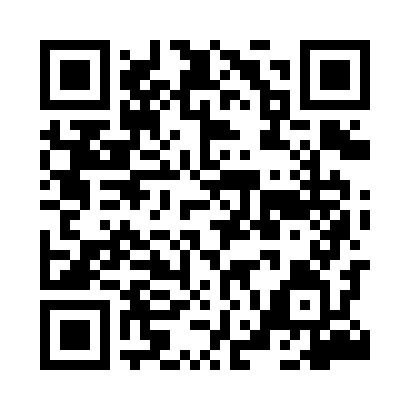 Prayer times for Szawald, PolandWed 1 May 2024 - Fri 31 May 2024High Latitude Method: Angle Based RulePrayer Calculation Method: Muslim World LeagueAsar Calculation Method: HanafiPrayer times provided by https://www.salahtimes.comDateDayFajrSunriseDhuhrAsrMaghribIsha1Wed2:275:0612:415:518:1610:462Thu2:265:0412:405:528:1810:473Fri2:255:0212:405:538:2010:484Sat2:245:0012:405:548:2210:485Sun2:244:5812:405:558:2310:496Mon2:234:5612:405:568:2510:507Tue2:224:5412:405:578:2710:518Wed2:214:5212:405:588:2910:519Thu2:204:5012:405:598:3110:5210Fri2:204:4812:406:008:3210:5311Sat2:194:4712:406:018:3410:5412Sun2:184:4512:406:028:3610:5413Mon2:174:4312:406:038:3810:5514Tue2:174:4112:406:048:3910:5615Wed2:164:4012:406:058:4110:5716Thu2:154:3812:406:068:4310:5717Fri2:154:3612:406:078:4410:5818Sat2:144:3512:406:088:4610:5919Sun2:144:3312:406:098:4710:5920Mon2:134:3212:406:108:4911:0021Tue2:124:3012:406:118:5111:0122Wed2:124:2912:406:128:5211:0223Thu2:114:2812:406:138:5411:0224Fri2:114:2612:406:148:5511:0325Sat2:114:2512:416:158:5711:0426Sun2:104:2412:416:158:5811:0427Mon2:104:2312:416:168:5911:0528Tue2:094:2212:416:179:0111:0629Wed2:094:2012:416:189:0211:0630Thu2:094:1912:416:189:0311:0731Fri2:084:1812:416:199:0511:08